JoanitahJoanitah.367233@2freemail.com CURRICULUM VITAE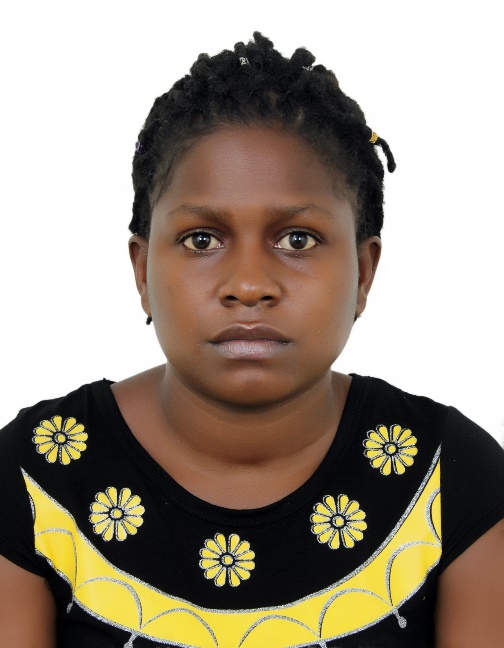 PROFILE I have strong leadership and supervisory skills and a great sense of responsibility towards any tasks I am assigned to. I have substantial experience and energy in working excellently well with any shift. I am able to take initiative and work independently, in addition to prioritizing tasks and meeting deadlines. My work experience has taught me hospitality, sales, administrative and personnel management skills. I am a result and solution oriented while bearing in mind qualitative process. I have an excellent ability to learn quickly and to adapt in any given situation. CAREER OBJECTIVE: To put my abilities, skills, education and past job experiences into the best possible use and render my excellent performances to an organization for a brighter and rewarding career. COMPETENCIES: Effective verbal and non-verbal communication skills Excellent IT skills Analytical and logical approach towards problem solving  Ability to work in a fast-paced environment Ability to work in different shifts effectively Comfort with physical and non-physical work  Ability to learn very fast A very good and effective team-player A very strong passion for diligence and excellence EDUCATIONAL QUALIFICATIONS YEAR                             INSTITUTE                                     AWARD 2010-2013   Kampala International University   Bachelors Degree in Information Technology2008-2009   Ntinda View College school            Uganda Advanced Certificate of Education2004- 2007   Buloba High School                        Uganda Certificate of EducationWORKING EXPERIENCE:                                                                         YEAR(1) STATIONERY CORNER, KAMPALA, UGANDA.                         2013- 2015POSITION: SALES ASSOCIATEDUTIES AND RESPONSIBILITIES: Cheerful welcoming and greetings of the customers. Greet customers warmly and respond to their reason for coming. Assist with placement of orders of stationery products needed in the shop. Selling stationery products such as books pens, files, reams of paper, among others.Utilize computer technology to carry out services to customers such as photocopying, printing, binding, typing, among others.Informing customer on deals and promotions. (2) CINDERELLAH SUPER MARKET, KAMPALA, UGANDA.         2015-2017POSITION: CASHIERDUTIES AND RESPONSIBILITIES: Provided excellent service to the customers by greeting them with a smile.Responding quickly and efficiently to their request effectively handled cash register, including cash and credit cards.Maintain cleanliness of the counter to exceed customer standards as well as maintaining cross checking the shelf life of the company finances.Trained employees on all levels of operation within, handled sales and customer interactions.Making monthly book keeping, auditing and forward it to office. Maintain a company log book in a professional and informative manners.HOBBIES - Dancing. - Adventurous.- Socializing and making friends. REFEREES Available on request.